Муниципальное автономное общеобразовательное учреждение«Комсомольская средняя общеобразовательная школа»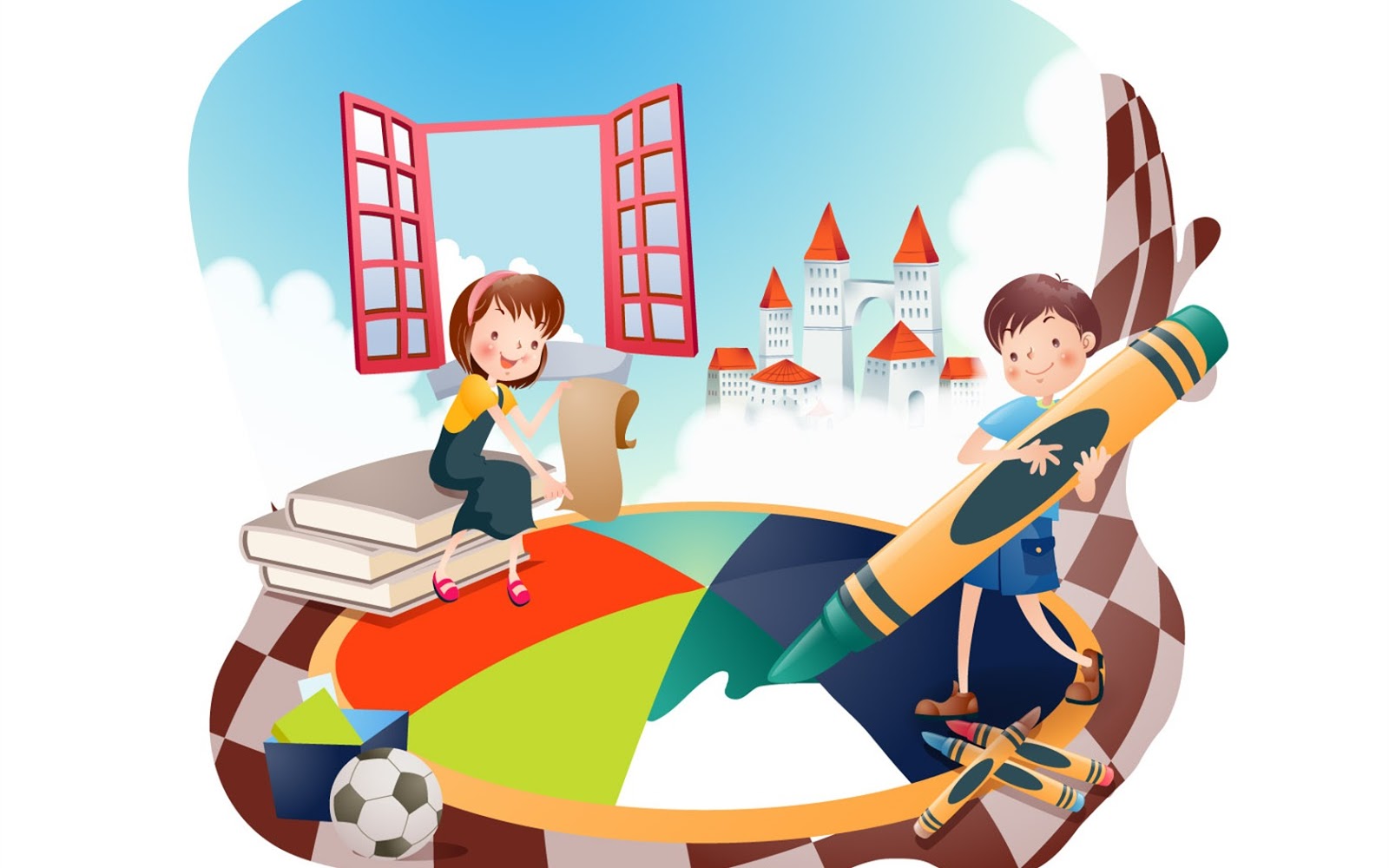 Программа по обеспечению физической  безопасности образовательной среды на примереМАОУ «Комсомольская СОШ»«PRO-безопасность»п. КомсомольскийОсновное содержание сборника составляет программа по обеспечению физической безопасности образовательной среды образовательной организации «PRO-безопасность» и приложения к ней.Материалы, включенные в сборник, актуальны для общеобразовательных организаций.Материалы сборника адресованы руководителям ОО, заместителям директоров по безопасности, учителям.Составители: Шахова И.Д., директор МАОУ «Комсомольская СОШ»Панова Е.Н., заместитель директора по воспитательной работе МАОУ «Комсомольская СОШ», руководитель Центра инновационного опытаЩепелин А.А. – учитель ОБЖ МАОУ «Комсомольская СОШ»Компьютерная верстка: Панова Е.Н.ПАСПОРТ ПРОГРАММЫПО ОБЕСПЕЧЕНИЮ ФИЗИЧЕСКОЙ БЕЗОПАСНОСТИ ОБРАЗОВАТЕЛЬНОЙ СРЕДЫ МАОУ «КОМСМОЛЬСКАЯ СОШ»«PRO-БЕЗОПАСНОСТЬ»Пояснительная запискаРабота по формированию безопасного образовательного пространства является одним из приоритетных направлений развития современной школы. Необходимость ее реализации обусловлена Законом «Об образовании в РФ», который в числе основных принципов государственной политики в области образования провозглашает «приоритет… жизни и здоровья человека» (п. 1 ст. 2) и устанавливает, что образовательное учреждение несет ответственность за жизнь и здоровье обучающихся во время образовательного процесса (п. 3.3. ст. 32) и создает условия, гарантирующие охрану и укрепление здоровья обучающихся (п. 1 ст. 51), ФГОС. В Пермском крае с 2013 года действует Стандарт безопасности объектов образовательной сферы; в приоритетных направлениях развития системы образования Пермского края на 2018-2020 годы  одно из ключевых – «Безопасное образовательное пространство».Реализация цели формирования безопасной среды осуществляется по нескольким направлениям. Одно из направлений - это физическая безопасность.Само понятие «безопасность» как ключевое и системообразующее имеет не менее шести толкований, например: безопасность как защищенность от вызовов, рисков, опасностей и угроз; безопасность как способность объекта, явления или процесса сохранять свои основные характеристики при воздействиях со стороны других объектов, явлений и процессов;безопасность как состояние объекта, в котором ему не может быть нанесен существенный ущерб или вред;безопасность как состояние устойчивого существования объекта, при котором вероятность нежелательного изменения каких-либо характеристик его жизнедеятельности невелика;безопасность как приемлемый уровень опасности, зависящий от затрат на ограничение действия опасных факторов; безопасность как свойство, способность не причинять другим объектам существенный ущерб или вред.«Безопасность – это состояние защищенности жизненно важных интересов личности, общества и государства от внутренних и внешних угроз» (Статья 1 Закона РФ «О безопасности»).Программа по созданию физической безопасности образовательной среды Под физической безопасностью школы понимается здоровьесберегающая инфраструктура школы, созданная для безопасного обучения и пребывания детей в школе. Безопасная школьная среда – это среда, ориентированная на потребности ученика и обеспечивающая полноту безопасности и минимизацию всех видов рисков.Важными составляющими физической безопасности являются профилактика и предупреждение несчастных случаев: встреча учеников после занятий родственниками (особенно начальные классы), страховка учеников на случай непредвиденных обстоятельств;наличие базы данных контактных телефонов родителей учащихся;наличие охраны и строгий пропускной режим позволяют обезопасить ОУ от проникновения нежелательных лиц. Общую физическую безопасность ОУ можно поделить на общешкольную и личную. К личной безопасности относится питание детей с ежедневным получением нужного количества калорий и витаминов. Показатели физической безопасности ОУ должны быть индикаторами физического развития школьников: процент школьников, охваченных физкультурой; создание условий физического развития – требование СанПин по поддержанию температуры в классах. физиологические показатели: рост и вес учащихся (с учетом возраста), профилактика сезонных заболеваний и профилактика травматизма. Для предотвращения травматизма, несчастных случаев, профилактики заболеваемости, сохранения и укрепления здоровья школьники должны строго соблюдать Устав общеобразовательного учреждения, требования техники безопасности, правила пожарной безопасности, поведения, личной и учебной гигиены, соблюдать элементарную осторожность.Для обеспечения безопасности жизнедеятельности каждый учащийся при посещении школы должен знать: Вредные факторы и потенциальные опасности, которые могут угрожать его здоровью и жизни при нахождении на школьной территории, в школьном здании, на различных уроках и мероприятиях, во время дороги из дома в школу и обратно; Где, когда и по какой причине возможно возникновение ЧС в школе, каковы сценарии развития и масштабы возможных последствий каждой ЧС;  Правила выживания в различных ЧС;Правила эвакуации из зданий и сооружений; Правила оказания первой медицинской помощи;Мероприятия по профилактике и предотвращению ЧС.Каждый учащийся должен уметь:Прогнозировать последствия ЧС, проступков и действий, совершенных как им самим, так и окружающими; Осуществлять меры профилактики ЧС, быть готовым к их возникновению; Выживать в различных ЧС; Контролировать свою силу воли в ЧС, не поддаваться паническим настроениям; Руководствоваться в ЧС здравым смыслом, а не интуицией; Оказывать самопомощь и первую помощь окружающим.Дорога в школу и из школы. Чем длиннее расстояние между школой и домом учащегося, тем больше ему приходиться затрачивать времени на дорогу, чаще пересекать улицы и перекрестки, дольше находиться среди незнакомых людей, сильнее уставать. Чем дольше путь, преодолеваемый в учебное заведение и из него, тем больше опасностей может подстерегать школьников.Наибольшую опасность для детей представляет проезжая часть улиц и дорог. Здесь возможно возникновение ДТП. В большинстве случаев учащиеся становятся участниками ДТП при переходе проезжей части в неположенном месте либо при внезапном выходе на проезжую часть из-за препятствий. Большинство ДТП с участием детей происходят в радиусе одного километра от дома по дороге в школу.Механизм реализации программыМеханизм реализации программы по обеспечению физической безопасности образовательной среды МАОУ «Комсомольская СОШ» можно представить в виде схемы, в которой выделено 2 направления:Первое направление –  «Соблюдение требований нормативно-правовых актов, направленных на  охрану жизнедеятельности обучающихся и труда работников образовательного учреждения» –  предусматривает, в первую очередь, деятельность руководителя учреждения. В этом блоке осуществляется контроль организации с детьми режимных моментов, урочной и внеурочной деятельности, питания и т.п., а также мероприятия по охране труда сотрудников.Второе направление – «Предотвращение потенциальных угроз техногенно-криминалистического характера для сохранения жизни и здоровья участников образовательного процесса», также предусматривает деятельность руководителя учреждения, но, в большей степени, работа по реализации входящих в него мероприятий выполняется заместителем директора по АХР, преподавателем-организатором ОБЖ.  Большинство мероприятий носят образовательный характер и направлены на ознакомление детей и сотрудников с правилами действия в ситуациях, которые потенциально могут иметь место в образовательном учреждении, а  также вне его. Эта деятельность предполагает взаимодействие со службами МЧС, ГИБДД, ЦОБ, ВДПО и т.п.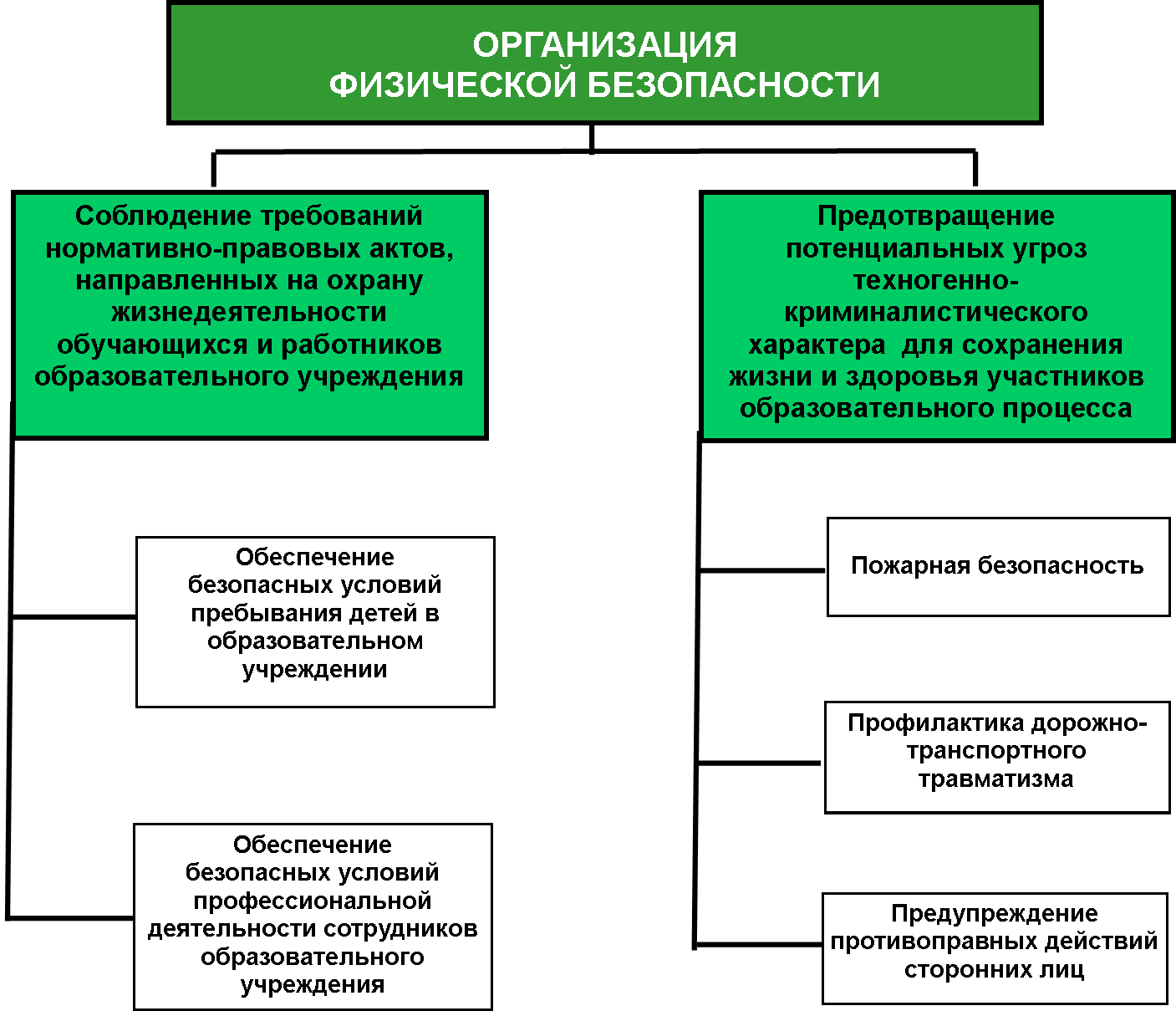 Рис. 1. Модель организации физической безопасности образовательной средыСоблюдение требований нормативно – правовых актов, направленных на охрану жизнедеятельности обучающихся и работников образовательного учрежденияВсегда существуют условия, при которых любой предмет может стать опасным. «Теткоракс»Основным нормативно-правовым актом, содержащим положение об обеспечение безопасности участников образовательного процесса, является закон РФ «Об образовании», который устанавливает ответственность образовательного учреждения за жизнь и здоровье воспитанников и работников учреждения во время образовательного процесса. Кроме этого, правовые основы безопасности образовательного  учреждения отражены в следующих документах: Концепция национальной безопасности РФ (утверждена Указом Президента РФ от 10.01.2000 г. №24) Конвенция о правах ребенка ст. 6, ст.28; Конституция РФ  ст. 20, 22, 38, 72; Федеральный закон от 24.07.98 №124-ФЗ   «Об основных гарантиях  прав ребенка в Российской Федерации» ст.9; Федеральный закон Российской Федерации от 29 декабря 2012 г. № 273-ФЗ.Федеральный закон Российской Федерации «О безопасности» от 28.12.2010 г. № 390-ФЗ.Федеральный закон Российской Федерации от 21 ноября 2011 г. № 323-ФЗ «Об основах охраны здоровья граждан в Российской Федерации» Постановление Главного государственного санитарного врача РФ от 29.12.2010 г. №189 (ред. от 29.06.2011) «Об утверждении СанПиН 2.4.2.2821-10 «Санитарно-эпидемиологические требования к условиям и организации обучения в общеобразовательных учреждениях» (вместе с «СанПиН 2.4.2.2821-10. Санитарно-эпидемиологические требования к условиям и организации обучения в общеобразовательных учреждениях. Санитарно-эпидемиологические правила и нормативы») (Зарегистрировано в Минюсте РФ 03.03.2011 г. №1993).Типовое положение об общеобразовательном учреждении.  Основными задачами  в области обеспечения безопасности образовательногопространства в образовательном учреждении являются:Реализация основных направлений действующего законодательства по вопросам безопасности, разработка и внедрение нормативно-правовых, методических, иных локальных актов, инструкций.  Накопление опыта межведомственного, комплексного и многоуровневого подходов. Создание медико-социальных, организационно-технических условий, обеспечивающих безопасность и сохранение здоровья всех участников воспитательно-образовательного процесса.  Аттестация рабочих мест по условиям труда. Обеспечение условий для организации работы по профилактике детского травматизма, повышение эффективности этой работы, в том числе по профилактике дорожно-транспортного травматизма. Выполнение правил пожарной безопасности и соблюдение противопожарного режима; оснащение образовательных учреждений противопожарным и охранным оборудованием, средствами защиты и пожаротушения. Формирование у обучающихся и сотрудников устойчивых навыков безопасного поведения. Обеспечение безопасной эксплуатации зданий, оборудования.Современная жизнь доказала необходимость обеспечения безопасности жизнедеятельности, потребовала обучения сотрудников образовательного учреждения, родителей и обучающихся безопасному образу жизни в сложных условиях социального, техногенного, природного и экологического неблагополучия.В эту работу  включены все участники учебно-воспитательного процесса: обучающиеся, сотрудники, родители. Работа с детьми включает в себя формирование безопасного поведения школьника в условиях повседневной жизни и в опасных ситуациях; воспитание у него психологической культуры и компетентности для обеспечения эффективного и безопасного взаимодействия в социуме; установки на сохранение и укрепление здоровья, навыки здорового и безопасного образа жизни», выработку модели поведения в экстремальных ситуациях.Работа с сотрудниками строится на изучении нормативно-правовых документов, локальных актов, приказов по учреждению, инструкций по технике безопасности, должностных инструкций и на обеспечении контроля исполнения данных инструкций. Работа с родителями по вопросам обучения детей правилам безопасного поведения может осуществляться в виде:массовых мероприятий (родительские собрания, семинары, родительские конференций, родительский всеобуч, совместные мероприятия педагогов, родителей и детей, выставки, выпуск газеты);индивидуальных мероприятий (консультации, проектная деятельность, выполнение индивидуальных поручений);информационно-аналитических мероприятий (опросы, анкетирование).Обеспечение безопасных условий пребывания детей в образовательном учрежденииСледует отметить, что безопасность –  это не просто сумма усвоенных знаний, а умение правильно себя вести в различных ситуациях. Необходимо выделить такие правила поведения, которые дети должны выполнять неукоснительно, так как от этого зависят их здоровье и безопасность. Эти правила следует подробно разъяснить детям, а затем следить за их выполнением. Кроме того, дети могут оказаться в непредсказуемой ситуации на улице, дома, поэтому главная задача взрослых  –  стимулирование развития у них самостоятельности и ответственности. В связи с этим традиционные формы обучения, принятые в образовательных учреждениях могут использоваться лишь частично и больше внимания надо уделять организации различных видов деятельности и приобретению детьми опыта. Ведь всё, чему мы учим детей, они должны уметь применять в реальной жизни, на практике. Однако  обучения детей основам здорового образа жизни, формирования у них  осторожного  и правильного  поведения  в тех или иных ситуациях не достаточно. Необходимо обеспечение  безопасности самого образовательного процесса, а именно: Подготовка школы к новому учебному году. Проверка исправности инженерно-технических коммуникаций, оборудования и принятие мер по приведению их в соответствие с действующими стандартами, правилами и нормами по охране труда;Подписание акта о приёмке школы;Проверка наличия (обновление) инструкций по охране труда и наглядной агитации в кабинетах обслуживающего труда, химии, физики, информатики.Контроль за безопасностью используемых в образовательном процессе оборудования, приборов, технических и наглядных средств обучения;Паспортизация учебных кабинетов, мастерских, спортзала, а также подсобных помещений;Контроль за санитарно-гигиеническим состоянием учебных кабинетов, мастерских, спортзала и других помещений, а также столовой в соответствии с требованиями норм и правил безопасности жизнедеятельности;Обеспечение безопасности учащихся при организации экскурсий, вечеров отдыха  и других внешкольных мероприятий.Постоянно ухудшающееся положение со здоровьем детей требует изменения отношения к организации работы в образовательных учреждениях.  Для решения этой проблемы необходима правильная организация санитарно-гигиенического режима в образовательном учреждении, своевременная и эффективная работа по медицинскому обслуживанию детей, четкая организация питания, физического воспитания, санитарно-просветительная работа с родителями и персоналом, направленные на укрепление здоровья детей и снижение заболеваемости.Выполнять требования по созданию безопасных санитарно-эпидемиологических условий в образовательном учреждении (основание Федерального закона «О санитарно-эпидемиологическом благополучии населения» от 30 марта 1999 года № 52-ФЗ, «Положения о государственном санитарно-эпидемиологическом нормировании», утвержденного постановлением Правительства Российской Федерации от 24 июля 2000 года № 554, «Гигиенические требования к условиям обучения в общеобразовательных учреждениях» (СанПиН 2.4.2.1178-02).Систематическая работа по сохранению и укреплению здоровья, профилактическая и лечебно-профилактическая работа в МАОУ «Комсомольская СОШ» осуществляется во взаимодействии с медицинскими сотрудниками ГБУЗ ПК «Кунгурская больница» на основании договора о совместной деятельности. На основе результатов осмотра врач и медицинская сестра распределяют воспитанников по группам здоровья, вырабатывают рекомендации по объему  физической нагрузки, выбору закаливающих процедур (в период летней оздоровительной кампании). Данные осмотра каждого ребенка отражаются в личных медицинских картах, в журнале здоровья (у медицинских работников) и в листах здоровья (в каждой возрастной группе).Медицинское сопровождение образовательного процесса включает в себя 5 блоков: соблюдение санитарно-гигиенических требований к организации жизнедеятельности детей в образовательном учреждении;реализация системы лечебно-профилактической работы;Организация сбалансированного питания; Реализация системы физкультурно-оздоровительной работы;Пропаганда основ здорового образа жизни для всех участников образовательного процесса. Неотъемлемой частью оздоровительной работы МАОУ «Комсомольская СОШ» являются мероприятия, направленные на достижение гигиенического и эпидемиологического благополучия внутренней среды образовательного учреждения: воздушно-тепловой режим, искусственное и естественное освещение, рациональное использование мебели, санитарное состояние основных помещений.При организации образовательного процесса соблюдается режим дня с учетом продолжительности пребывания детей, выполняются требования к образовательной нагрузке, регламентируемые единым расписанием согласно возрастным группам, организации двигательной активности с учетом группы здоровья ребенка.  Особое внимание в школе уделяется организации питания детей, т.к. рациональное (полноценное) питание играет первостепенную роль  в обеспечении гармоничного роста и развития, поддержании здоровья, работоспособности и устойчивости детей к действию инфекций и других неблагоприятных факторов.  Активно работает комиссия по питанию,  куда входят представители образовательного учреждения, родительская общественность.  Согласно санитарно-гигиеническим требованиям соблюдения режима питания в детском саду организовано 2-х разовое питание детей по 10-ти дневному меню: завтрак и обед. Питание в школе соответствует санитарно-гигиеническим требованиям, натуральные нормы выполняются на 90–95%. Блюда отличаются разнообразием, в рацион входят свежие фрукты и овощи. Проводится С-витаминизация третьих блюд. Все необходимые требования к качеству приготовления пищи, составлению меню, санитарному состоянию пищеблока, правила личной гигиены поваров соблюдаются. Результатом является отсутствие зафиксированных случаев отравления и заболеваний детей. Контроль  качества питания, разнообразия и витаминизации блюд, выхода блюд, вкусовых качеств пищи, правильности хранения и соблюдения сроков реализации продуктов питания осуществляет медицинская сестра образовательного учреждения.Обеспечение безопасных условий профессиональной деятельности  сотрудников образовательного учрежденияОхрана труда в образовательном учреждении   включает  нормативно-правовые, социально-экономические, организационно-технические, санитарно - гигиенические, лечебно-профилактические и другие мероприятия. Все  сотрудники  проходят инструктаж и обучение по охране труда, проверку знаний требований охраны труда. В целях обеспечения контроля за соблюдением требований законодательства по охране труда в образовательном учреждении организована система административно-общественного контроля. В  целях организации сотрудничества и регулирования отношений  по охране труда работодателя и работников создана комиссия по охране труда. Проводится большая работа по охране труда работников  образовательного учреждения  совместно с профсоюзным комитетом.  Один раз в год составляется «Соглашение по охране труда». Два раза в год комиссия по охране труда проверяет выполнение Соглашения. Главной целью по охране труда в образовательном учреждении является создание и обеспечение здоровых и безопасных условий профессиональной деятельности сотрудников, сохранение их жизни и здоровья. Предотвращение потенциальных угроз техногенно-криминалистического характера  для сохранения жизни и здоровья участников образовательного процессаРаботу образовательного учреждения по предупреждению техногенно-криминалистических угроз можно разделить на следующие направления: Обеспечение пожарной безопасности; Профилактика дорожно-транспортного травматизма; Предупреждение противоправных действий сторонних лиц. Пожарная безопасность образовательного учрежденияОбеспечение пожарной безопасности и электробезопасности в школе подчинено требованиям пожарной безопасности, установленным законодательством Российской Федерации и нормативными документами.Основная концепция и требования по пожарной безопасности определены и сформулированы в Федеральном законе Российской Федерации от 21 декабря 1994 года № 63-ФЗ «О пожарной безопасности» и Указом Президента Российской Федерации от 21 сентября 2002 года № 1011 «Вопросы Министерства Российской Федерации по делам гражданской обороны, чрезвычайным ситуациям и ликвидации последствий стихийных бедствий».Анализ причин возникновения пожаров и возгораний в образовательных учреждениях показывает, что только в 20% случаев они происходят по причине неисправности электропроводки и электрооборудования, а в 70% - вызваны халатностью, а иногда и преступной бездеятельностью должностных лиц, ответственных за обеспечение пожарной безопасности. Это подтверждают и специалисты Госпожнадзора МЧС Российской Федерации.Обеспечение пожарной безопасности включает:соблюдение нормативно-правовых актов, правил и требований пожарной безопасности, а также проведение противопожарных мероприятий;обеспечение образовательных учреждений первичными средствами пожаротушения, в соответствии норм, установленных Правилами пожарной безопасности в Российской Федерации (ППБ 01-03);неукоснительное выполнение требований Госпожнадзора по устранению недостатков по пожарной безопасности;совершенствование системы оповещения о пожаре и эвакуации людей при пожаре;перезарядку огнетушителей (в сроки, согласно паспорта) или ремонт при падении давления в огнетушителе ниже допустимого уровня по показаниям манометра;защита от пожара электросетей и электроустановок, приведение их в противопожарное состояние;поддержание в надлежащем состоянии путей эвакуации и запасных выходов;содержание подвальных и чердачных помещений в противопожарном состоянии.Пожарная безопасность не может быть формальной: первостепенное условие – практическая реализация противопожарных мероприятий, предписанных Законом Российской Федерации о пожарной безопасности и Правилами пожарной безопасности в Российской Федерации (ППБ 01-03) и разработанными в образовательном учреждении локальными нормативными актами и методическими документами по пожарной безопасности.Наиболее важными локальными нормативно-правовыми документами являются:Приказ о назначении ответственных за противопожарное состояние помещений.Инструкция о мерах пожарной безопасности в школе.Инструкция по пожарной безопасности - основной рабочий документ для пользования, в котором отражены практически все вопросы ПБ и действия в случае возникновения пожара.Инструкция «Действия при возникновении пожара».План эвакуации учащихся при возникновении пожара в школе.Памятка о действиях при пожаре.План-схема эвакуации учащихся при пожаре.Ситуационный план.Обеспечение ПБ конкретизируется в приказах директора школы по вопросам обеспечения безопасности в течение всего учебного года в зависимости от конкретной обстановки.Главная цель по обеспечению пожарной безопасности в МАОУ «Комсомольская СОШ» – сохранение жизни и здоровья учащихся и персонала за счёт высокой степени противопожарного состояния учреждения, исключения предпосылок к возгоранию и возникновению пожара (приложение 2.1. План мероприятий по профилактике гибели детей на пожарах). В целях повышения образовательного уровня детей и участия их в обеспечении пожарной безопасности, проведения противопожарной пропаганды, содействия профессиональной ориентации детей на базе школы в сентябре 2015 года на базе школы был создан первый в Пермском крае класс МЧС (приложение 2.2. Положение о классе МЧС). На сегодняшний день у нас 4 таких класса, в которых обучается 76 человек (5,7,9-е классы). В программу обучения данных классов, помимо общеобразовательных дисциплин, входят занятия по ОБЖ, физической подготовке, туризму, спасательному делу, ритмике и др. (приложение 2.3. Учебный план)Учащиеся получают первоначальные знания и навыки по профессии «Спасатель». Такие дисциплины как противопожарная подготовка, обеспечение безопасности, медицинская подготовка, ОБЖ дают основы знаний в области гражданской обороны и защиты от чрезвычайных ситуаций, объясняя, что происходит с человеком в условиях угрозы его жизни, а психологическая подготовка кадет способствует формированию основ профессиональных и личностных качеств спасателя. С целью создания условий для воспитания и развития творческой социально-активной, физически здоровой личности, с активной гражданской позицией, обогащенной научными знаниями, готовой к созидательной трудовой деятельности и нравственному поведению. Реализуется программа развития классного коллектива «Сыны Отечества» (приложение 2.4.)Из числа обучающихся 5-11 классов создана и работает Дружина юных пожарных «ВДПО» (Верные Друзья Пожарной Охраны) (Приложение 2.5. Положение о дружине юных пожарных, Приложение 2.6. План работы ДЮП). Совершенствование уровня и качества практической подготовки учащихся осуществляется благодаря участию в мероприятиях направленных на заботу о здоровье и безопасности детей, таких как «Школа безопасности», «Зарница Прикамья», «WorldSkills Russia», «Звезда спасения» и др.Обучение обучающихся (в виде инструктажей с регистрацией в журнале установленной формы) по правилам безопасности проводится перед началом всех видов деятельности:Учебные занятия;Трудовая подготовка;Занятия общественно-полезным трудом;Экскурсии, походы;Спортивные занятия, соревнования;Кружковые занятия  и другие внешкольные и  внеклассные мероприятия.Регулярно проводятся занятия по основам пожарной безопасности, тренировки по эвакуации обучающихся и персонала.Проводятся инструктажи, беседы и лекции, занятия по действиям в условиях ЧС с использованием современных технических средств обучения с записью в журнал проведения инструктажей по технике безопасности (Приложение 2.7. Журнал)В целях обновления и модернизации материально-технической базы для развития кадетского движения (классов МЧС) школа ежегодно является участником конкурса социальных и культурных проектов Кунгурского муниципального района, конкурса   социальных и культурных проектов ПАО «ЛУКОЙЛ» в Пермском крае. Эффективными являются практические занятия с использованием пожарно-тренировочной полосы препятствий, роботов – тренажеров, тренажера «Лабиринт» и т.д. В ходе таких занятий обучающиеся вовлекаются в активный процесс обучения, где моделируются ситуации максимально приближенные к реальным условиям.Профилактика дорожно-транспортного травматизмаОсновная причина всех несчастных случаев с детьми на дороге заключается в несоблюдении Правил дорожного движения как водителями транспортных средств, так и детьми и в низкой культуре их поведения.  Нарушения  Правил дорожного движения свидетельствуют об отсутствии у детей твердых практических навыков поведения на дорогах и, как следствие, неумении юных участников дорожного движения ориентироваться в сложной дорожной обстановке. Проблема профилактики детского дорожно-транспортного травматизма объединяет и представителей ГИБДД и образовательное учреждение. Каждая структура пытается решить эту проблему своими методами. Однако наиболее эффективным представляется метод совместного сотрудничества вышеуказанных структур.Профилактика детского дорожно-транспортного травматизма в образовательном учреждении – проблема, требующая многоаспектной и всесторонней педагогической деятельности. В ней актуализируются вопросы выбора форм работы с детьми, с родительской общественностью, с общественными организациями и предприятиями, работающими в сфере дорожного движения, с сотрудниками ОГИБДД МВД, а также с другими заинтересованными организациями и ведомствами (Приложение 2.8. План работы по предупреждению ДДТТ). Основными направлениями в работе по формированию у детей и подростков безопасного поведения на дороге являются информационная и профилактическая деятельность.Информационная деятельность осуществляется посредством подготовки и оформления работы различных информационных материалов – стендов, таблиц, плакатов.Профилактическая деятельность направлена на теоретическое изучение правил безопасного поведения на дороге и их практическое применение. Обучение детей правилам безопасного поведения на дорогах может уменьшить тяжелые последствия и возможность попадания его в ДТП. В целях повышения эффективности работы   по профилактике детского  дорожно-транспортного травматизма в МАОУ «Комсомольская СОШ» ведется следующая работа: Вопросы обеспечения безопасности всех участников воспитательно-образовательного процесса рассматриваются на совещаниях педагогических работников, административных совещаниях при директоре.Оформляются и обновляются информационные источники: стенды, таблицы, плакаты.С целью воспитания у учащихся  гражданственности, высокой общей культуры, коллективизма, профессиональной ориентации, широкого привлечения их к организации пропаганды безопасного поведения на дорогах среди детей младшего и среднего возраста с 2011 года в  МАОУ «Комсомольская СОШ» ведет свою работу Отряд юных инспекторов дорожного движения «Зеленый свет»  (всего 55 человек) (Приложение 2.9 Документы, регламентирующие деятельность отряда ЮИД). Ребята из отряда ЮИД «Зеленый свет» занимается благородным и полезным делом – пропагандой правил дорожного движения среди своих сверстников, ребят младших классов и воспитанников детских садов. Помогают в составлении схемы-маршрута «Безопасный путь домой» (Приложение 2.10), проводят мероприятия, направленные на снижение детского дорожно-транспортного травматизма, организуют рейды, во время которых наблюдают за организацией движения на участке дороги возле школы, организуют совместные мероприятия с сотрудниками полиции МО МВД России «Кунгурский», на основе плана совместных мероприятий по профилактике дорожно-транспортного травматизма. Дети анализируют дорожную ситуацию, определяют проблемы, которые влекут за собой нарушения ПДД  и могут привести к трагическим последствиям. По результатам работы созданы видеоролики, газеты-коллажи, стенды-пауки. Члены отряда ЮИД «Зеленый свет» ежегодно защищают честь Кунгурского района на краевых соревнованиях «Безопасное колесо», краевом слете отрядов юных инспекторов движения.В конце каждого учебного дня на последнем уроке для учащихся проводятся «минутки безопасности» –  маленькие беседы, ориентированные на учащихся 1-11 классов. Их проводят учителя начальных классов, учителя-предметники или классные руководители. Цель каждой из «минуток безопасности» – повлиять на процесс формирования у детей навыков правильного поведения на улицах и дорогах.С сентября 2019 года в школе создан родительский патруль (Приложение 2.11 Документы, регламентирующие деятельность родительского патруля), который принимает участие в мероприятиях школы и отряда ЮИД «Зеленый свет».Особое внимание в данном вопросе уделяем техническому оснащению, так как оно является одним из важнейших условий формирования у детей навыков безопасного поведения на улицах и дорогах. Благодаря участию в конкурсах социальных и культурных проектов создан Автогородок. Условия игровой ситуации автогородка, приравненные к реальной жизни,  позволяют  эффективно продолжать работу по формированию произвольного поведения (активному ребенку требуется приложить волевые усилия, чтобы пропустить пешехода на пешеходном переходе, двигаясь по велосипедной дорожке; точно соблюдать направление движения, уступать дорогу в соответствии с дорожным знаком и т.д.).Большое внимание уделяется ребятам  с заниженной самооценкой. Важно создать для таких детей психологически безопасную атмосферу, исключающую  оценочные суждения, насмешки и высказывания других детей. Добавим, что дополнительных мер для этого обычно не требуется, что говорит о доброжелательном отношении ребят друг к другу, о благоприятном микроклимате в группах детского сада. Для застенчивых и нерешительных ребят целенаправленно создаются ситуации успеха, что помогает им поверить в свои силы. Предупреждение  противоправных действий сторонних лицШкола - это целостный организм, где все, начиная от руководителя и заканчивая техническими работниками, должны осознавать и нести полную ответственность за сохранение жизни и здоровья, за безопасность доверенных им детей. Педагогический коллектив МАОУ «Комсомольская СОШ» должен быть готов к предупреждению противоправных действий сторонних лиц, которые могут выражаться в следующих действиях: похищение детей; похищение имущества образовательного учреждения и личного имущества сотрудников (приложение 2.12).Согласно нормативно-правовым документам в  школе издан приказ о контрольно-пропускном режиме.Организован внутриобъектовый режим с пакетом документов, который находится на вахте:список должностных лиц, педагогического состава и обслуживающего персонала образовательного учреждения;список должностных лиц, имеющих право разрешения пропуска посетителей;список должностных лиц, имеющих право разрешения на ввоз (внос) или вывоз (вынос) имущества;список должностных лиц, допущенных к проверке охраны образовательного учреждения;список должностных лиц, ответственных за надлежащее состояние и содержание помещений;рабочая тетрадь;инструкция по охране объекта;схема охраны объекта;инструкция сторожу, дежурному администратору по пожарной безопасности;инструкция сторожу, дежурному при угрозе проведения террористических актов и обнаружения бесхозных и взрывчатых предметов, о мероприятиях по антитеррористической безопасности и защите детей;инструкция по оказанию первой медицинской помощи;журнал учета посетителей;журнал приема и сдачи дежурства и контроля за несением службы;журнал выдачи ключей и приема помещений под охрану;список автомобилей, имеющих право въезда на территорию образовательного учреждения;расписание уроков;расписание работы кружков (секций);расписание звонков;график дежурства должностных лиц и учителей;график дежурства сторожей;список телефонов экстренной помощи, правоохранительных органов, аварийных служб. На оборудованном месте должно быть:Ящик с ключами от дверей запасных выходов, помещений образовательного учреждения, закрывающийся на замок.Кнопка тревожной сигнализации.Телефон (стационарный, мобильный).Система оповещения (звонок).Медицинская аптечка.Фонарь;Средства индивидуальной защиты. Обеспечение поста охраны справочными, инструктивными и методическими документами позволяют оперативно и правильно выполнять охранные функции.
         Организация инженерно-технической укрепленности объекта: по периметру территории имеются ограждения, металлические двери, запоры, освещение пришкольной территории, система видеонаблюдения по периметру территории школы и внутри здания.Прогноз возможных негативных последствий и способы коррекции, компенсации негативных последствийСреди основных факторов, способных повлиять на результаты внедрения программы можно выделить несерьезное отношение обучающихся к процессу обучения навыкам безопасного поведения, восприятие его как игры. Большинство обучающихся, не столкнувшись с конкретной жизненной ситуацией,  убеждены, что подобное с ними не произойдет. Когда ситуация случается, они не могут принять правильное решение в различных непредсказуемых ситуациях и действовать по определенному алгоритму. В решении данной проблемы немаловажную роль играет наличие хорошей материально-технической базы, позволяющей отрабатывать полученные теоретические знания на практике и смоделировать ситуацию максимально приближенную к реальной.Планируемые результатыВ структуре планируемых результатов можно выделить следующие:Умение обучающимися оценивать правильность выполнения учебной задачи в области безопасности жизнедеятельности, собственные возможности её решения; владение основами самоконтроля, самооценки, принятия решений и осуществления осознанного выбора в учебной и познавательной деятельности;Создание безопасной образовательной среды в образовательной организации;Обновление материально-технической базы МАОУ «Комсомольская СОШ»;Воспитание ученика со сформированной компетентностью личной безопасности, обеспечивающей выживание человека в условиях нестабильной ситуации и социально-политических изменений в мире.Рост компетентности педагогических работников, родителей, обучающихся в вопросах обеспечения и достижения безопасной образовательной среды.Разработан механизм взаимовыгодного сотрудничества МАОУ «Комсомольская СОШ» с потенциальными партнерами в вопросах обеспечения и достижения безопасной образовательной среды.Перспективы дальнейшей работы школы по созданию физической безопасности для участников образовательного процессаПерспективой дальнейшей работы школы по созданию физической безопасности для участников образовательного процесса является использование разнообразных площадок для развития детей, погружение их в новую среду и новые обстоятельства, где они смогут максимально раскрыть свои способности: практические занятия с использованием стандартов  WorldSkills в компетентности «Спасательные работы».Создание непривычных для детей ситуаций, которые побуждают к осмыслению. Проведение «краш-курсов» – эмоциональные и насыщенные занятия, которые дадут повод молодежи не только задуматься о безопасности собственной жизнедеятельности, но и, возможно, помогут им спасти жизнь близких людей». Перечень приложенийпо обеспечению физической безопасности образовательной среды  образовательной организацииКомплексный план мероприятий по обеспечению безопасности образовательной организации.Локальные нормативные акты в сфере обеспечения физической безопасности обучающихся.План мероприятий по профилактике гибели детей на пожаре.Положение о классе МЧС.Учебный план. Программа развития классов МЧС.Положение о дружине юных пожарных.План работы дружины Юных пожарных.Журнал проведения инструктажей по технике безопасности.План работы по предотвращению ДДТТ.Документы, регламентирующие деятельность отряда ЮИД.Схема-маршрут «Безопасный путь домой».Документы, регламентирующие деятельность родительского патруля.Алгоритм действия работников ОО при ЧС и террористических угрозах.Список использованной литературыАндреева, Н. В. Обеспечение комплексной безопасности в образовательном учреждении: настольная книга руководителя / Н. В. Андреева. - Москва: Айрис-пресс, 2005. – 248 с.Гиренко, Л. А. Социальные опасности и защита от них: учебное пособие / Л. А. Гиренко, С. В. Петров, И. П. Слинькова. — Новосибирск: АРТА, 2011. — 270 с.Научно-теоретический журнал «Ученые записки», № 2(108) – 2014.Непрокина И.В. Безопасная образовательная среда: моделирование, проектирование, мониторинг: учеб. пособие/ И.В. Непрокина, О.П. Болотникова, А.А. Ошкина.- Тольятти: ТГУ, 2012.- С.10Кисляков, П. А. Социальная безопасность и здоровьесбережение учащейся молодежи: монография / П. А. Кисляков. — Москва: Логос, 2011. — 236 с.Кравченко, С. А. Социология риска и безопасности: учебник и практикум для академического бакалавриата  / С. А. Кравченко. — Москва, 2019. — 302 с.Лысова, Н. Ф. Безопасность образовательного учреждения: учебное пособие / Н. Ф. Лысова, Р. И. Айзман, С. В. Петров. — Новосибирск: АРТА, 2011. — 270 с.Минаев, Г. А. Образование и безопасность: учебное пособие / Г. А. Минаев. — Москва: Университетская книга; Логос, 2009. — 312 с.Петров С. В. Действия при угрозах и осуществлении террористических актов: памятка для руководителей и работников.Самыгин, С. И. Социальная безопасность: учебное пособие / С. И. Самыгин, А. В. Верещагина, Г. И. Колесникова. — Москва: Дашков и К; Ростов-на-Дону: Наука-Спектр, 2012. — 360 с.Северцев, Н. А. Введение в безопасность: учебное пособие для академического бакалавриата / Н. А. Северцев, А. В. Бецков. — 2-е изд., перераб. и доп. — Москва, 2019. — 177 с.Наименование программыПрограмма по обеспечению физической  безопасности МАОУ «Комсомольская СОШ» «PRO-безопасность»Нормативно-правовая база программыКонституция Российской Федерации; Закон Российской Федерации от 28 декабря 2010 г. № 390-ФЗ «О безопасности»; Федеральный закон «Об образовании в Российской Федерации» от 29.12.2012 № 273-ФЗ;Федеральный закон от 31.05.1996 г. № 61- Ф3 «Об обороне»;Федеральный закон от 25.07.2002 г. № 114-Ф3 «О противодействии экстремистской деятельности»;Федеральный закон от 25 июля 1998 года № 130-ФЗ «О борьбе с терроризмом»;Федеральный закон от 6.03.2006 г. № 35-Ф3 «О противодействии терроризму»;Федеральный закон Российской Федерации от 10 декабря 1995г. №196-ФЗ (с изменениями от 2 марта 1999г., от 25 апреля 2002г., от10 января 2003 г., от 22 августа 2004 г.) «О безопасности дорожного движения»;Федеральный закон Российской Федерации от 21 декабря 1994 года № 63-ФЗ «О пожарной безопасности»;Федеральный закон от 22.06.2008 г. № 123-ФЗ «Технический регламент о требованиях пожарной безопасности».Постановление Правительства Российской Федерации от 25.04.2012г. № 390 «О противопожарном режиме»;Приказ МЧС России от 12.12.2007 г. № 645 «Об утверждении норм пожарной безопасности «Обучение мерам пожарной безопасности работников организации» с изменением от 27.01.2009 г. и 22.06.2010 г.Указ Президента РФ от 10.01.2000 г. № 24 «О Концепции национальной безопасности Российской Федерации»; Указ президента Российской Федерации от 15.02.2006 г. № 116 «О мерах по противодействию терроризму»;Стандарт безопасности объектов образовательной сферы (утвержден решением антитеррористической комиссии в Пермском крае от 31 июля 2013 года);Локальные акты МАОУ «Комсомольская СОШ».Сроки реализации программы2019-2024 гг.Материально-техническое обеспечение Школа располагается в 2-х зданияхК зданиям МАОУ «Комсомольская СОШ» имеются подъездные пути;Объекты имеют металлическое ограждение;Установлена система видеонаблюдения;Имеется кнопка тревожной сигнализации (КТС);Наличие автоматической пожарной сигнализации и системы оповещения и управления эвакуацией людей при пожаре;Наличие первичных средств пожаротушения (огнетушители, пожарный инвентарь и пожарный инструмент) в соответствии с нормами пожарной безопасности;Наличие путей эвакуации;Физическая охрана объектов образовательного учреждения в дневное и ночное время обеспечивается штатными сотрудниками учреждения: дежурный вахтер, сторожа.Объект по всему периметру обеспечен наружным освещением в темное время суток. Для оперативного осуществления связи с территориальными органами и отделами гражданской защиты, государственного пожарного надзора, МВД, ФСБ, МЧС, между штабами, руководящим составом, нештатными группами, звеньями, постами, как в режиме повседневной деятельности, так и в условиях чрезвычайных ситуаций, ГБПОУ СО «ИГК» оборудовано телефонной связью: 4 телефонных линии.В здании школы оборудована столовая на 110 местИмеется медицинский кабинет Спортивный залАвтогородокСкалодромУчебно-тренировочная пожарная полоса препятствийТренажер «Лабиринт»Информационные стенды: ГО и ЧС, Пожарная безопасность, БДД.Цели и задачи программыЦель – антитеррористическая защищенность зданий,  сооружений, пожарная и личная безопасность сотрудников и обучающихся МАОУ «Комсомольская СОШ».Задачи:Создание условий, исключающих возникновение электро- и пожароопасной ситуации. Реализация созданной системы защиты жизни и здоровья обучающихся и сотрудников школы по охране труда. Совершенствование действующей структуры антитеррористической безопасности обучающихся и сотрудников. Совершенствование действующей структуры физической охраны объекта, вопросы обеспечения пропускного режима на территории и в зданиях школы.Ожидаемые результаты от реализации программыУменьшение детского травматизма в школе и за ее пределами.Улучшение условий рабочих мест и предупреждение профессиональных заболеваний и травматизма у сотрудников школы.Снижение риска возникновения источников возгорания и открытого огня в зданиях и на территории МАОУ «Комсомольская СОШ».Совершенствование навыков действий в чрезвычайных ситуациях. Возможные рискиСокрытие фактов правонарушений и непринятие соответствующих мер к правонарушителям;Неорганизованность досуга учащихся.